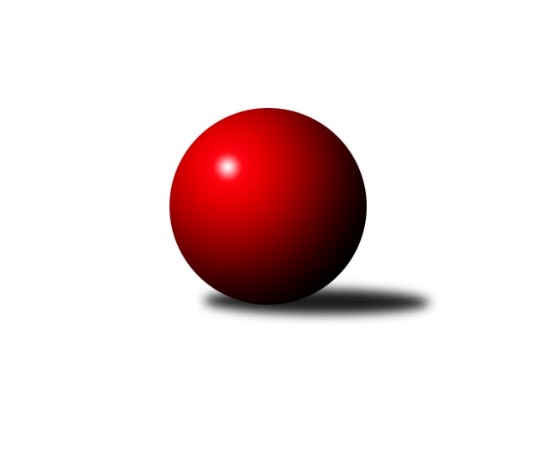 Č.6Ročník 2019/2020	15.5.2024 Mistrovství Prahy 3 2019/2020Statistika 6. kolaTabulka družstev:		družstvo	záp	výh	rem	proh	skore	sety	průměr	body	plné	dorážka	chyby	1.	TJ Praga Praha B	6	6	0	0	34.0 : 14.0 	(42.0 : 30.0)	2349	12	1642	707	69.2	2.	TJ Astra Zahradní Město B	6	5	0	1	33.0 : 15.0 	(41.5 : 30.5)	2348	10	1675	673	62.3	3.	KK Dopravní podniky Praha A	6	5	0	1	31.5 : 16.5 	(44.0 : 28.0)	2424	10	1701	723	58.3	4.	VSK ČVUT Praha B	6	4	1	1	33.0 : 15.0 	(40.5 : 31.5)	2481	9	1731	750	47.5	5.	SK Meteor Praha D	6	4	0	2	28.0 : 20.0 	(37.0 : 35.0)	2358	8	1688	670	58.7	6.	SK Rapid Praha A	6	4	0	2	25.0 : 23.0 	(37.0 : 35.0)	2313	8	1650	663	61	7.	AC Sparta B	6	3	0	3	25.0 : 23.0 	(38.0 : 34.0)	2315	6	1664	652	70.8	8.	KK Slavia Praha D	6	3	0	3	24.0 : 24.0 	(41.5 : 30.5)	2331	6	1636	695	59.3	9.	KK Dopravní podniky Praha B	6	2	1	3	21.0 : 27.0 	(36.0 : 36.0)	2383	5	1684	699	69	10.	KK Konstruktiva Praha E	6	2	0	4	21.5 : 26.5 	(36.0 : 36.0)	2412	4	1738	674	62.7	11.	TJ Sokol Praha-Vršovice C	5	1	0	4	14.0 : 26.0 	(21.5 : 38.5)	2246	2	1613	633	67	12.	Sokol Kobylisy D	6	1	0	5	16.0 : 32.0 	(30.0 : 42.0)	2287	2	1635	652	70.5	13.	SK Žižkov Praha D	5	0	0	5	10.0 : 30.0 	(20.0 : 40.0)	2315	0	1652	662	69.4	14.	TJ ZENTIVA Praha	6	0	0	6	12.0 : 36.0 	(27.0 : 45.0)	2182	0	1604	578	87.8Tabulka doma:		družstvo	záp	výh	rem	proh	skore	sety	průměr	body	maximum	minimum	1.	VSK ČVUT Praha B	3	3	0	0	21.0 : 3.0 	(24.5 : 11.5)	2577	6	2659	2443	2.	SK Meteor Praha D	3	3	0	0	19.0 : 5.0 	(22.0 : 14.0)	2396	6	2456	2337	3.	KK Dopravní podniky Praha A	3	3	0	0	18.0 : 6.0 	(23.0 : 13.0)	2510	6	2569	2468	4.	TJ Praga Praha B	3	3	0	0	17.0 : 7.0 	(20.0 : 16.0)	2349	6	2373	2330	5.	SK Rapid Praha A	3	3	0	0	16.0 : 8.0 	(21.0 : 15.0)	2492	6	2567	2406	6.	TJ Astra Zahradní Město B	3	3	0	0	16.0 : 8.0 	(20.0 : 16.0)	2413	6	2490	2362	7.	AC Sparta B	2	2	0	0	13.0 : 3.0 	(16.0 : 8.0)	2400	4	2513	2287	8.	KK Konstruktiva Praha E	4	2	0	2	15.5 : 16.5 	(24.0 : 24.0)	2374	4	2389	2361	9.	KK Dopravní podniky Praha B	4	1	1	2	12.0 : 20.0 	(21.0 : 27.0)	2415	3	2476	2285	10.	KK Slavia Praha D	2	1	0	1	9.0 : 7.0 	(15.0 : 9.0)	2277	2	2317	2236	11.	TJ Sokol Praha-Vršovice C	2	1	0	1	9.0 : 7.0 	(12.5 : 11.5)	2285	2	2333	2237	12.	Sokol Kobylisy D	2	0	0	2	5.0 : 11.0 	(9.0 : 15.0)	2198	0	2202	2194	13.	SK Žižkov Praha D	3	0	0	3	8.0 : 16.0 	(15.0 : 21.0)	2399	0	2456	2361	14.	TJ ZENTIVA Praha	4	0	0	4	8.0 : 24.0 	(19.0 : 29.0)	1915	0	2109	1728Tabulka venku:		družstvo	záp	výh	rem	proh	skore	sety	průměr	body	maximum	minimum	1.	TJ Praga Praha B	3	3	0	0	17.0 : 7.0 	(22.0 : 14.0)	2348	6	2536	2100	2.	TJ Astra Zahradní Město B	3	2	0	1	17.0 : 7.0 	(21.5 : 14.5)	2316	4	2365	2202	3.	KK Dopravní podniky Praha A	3	2	0	1	13.5 : 10.5 	(21.0 : 15.0)	2399	4	2474	2313	4.	KK Slavia Praha D	4	2	0	2	15.0 : 17.0 	(26.5 : 21.5)	2344	4	2451	2217	5.	VSK ČVUT Praha B	3	1	1	1	12.0 : 12.0 	(16.0 : 20.0)	2449	3	2494	2358	6.	KK Dopravní podniky Praha B	2	1	0	1	9.0 : 7.0 	(15.0 : 9.0)	2367	2	2484	2249	7.	SK Rapid Praha A	3	1	0	2	9.0 : 15.0 	(16.0 : 20.0)	2295	2	2422	2116	8.	SK Meteor Praha D	3	1	0	2	9.0 : 15.0 	(15.0 : 21.0)	2346	2	2418	2280	9.	AC Sparta B	4	1	0	3	12.0 : 20.0 	(22.0 : 26.0)	2294	2	2404	2239	10.	Sokol Kobylisy D	4	1	0	3	11.0 : 21.0 	(21.0 : 27.0)	2310	2	2529	2199	11.	KK Konstruktiva Praha E	2	0	0	2	6.0 : 10.0 	(12.0 : 12.0)	2431	0	2434	2427	12.	TJ ZENTIVA Praha	2	0	0	2	4.0 : 12.0 	(8.0 : 16.0)	2316	0	2358	2273	13.	SK Žižkov Praha D	2	0	0	2	2.0 : 14.0 	(5.0 : 19.0)	2273	0	2377	2168	14.	TJ Sokol Praha-Vršovice C	3	0	0	3	5.0 : 19.0 	(9.0 : 27.0)	2233	0	2318	2105Tabulka podzimní části:		družstvo	záp	výh	rem	proh	skore	sety	průměr	body	doma	venku	1.	TJ Praga Praha B	6	6	0	0	34.0 : 14.0 	(42.0 : 30.0)	2349	12 	3 	0 	0 	3 	0 	0	2.	TJ Astra Zahradní Město B	6	5	0	1	33.0 : 15.0 	(41.5 : 30.5)	2348	10 	3 	0 	0 	2 	0 	1	3.	KK Dopravní podniky Praha A	6	5	0	1	31.5 : 16.5 	(44.0 : 28.0)	2424	10 	3 	0 	0 	2 	0 	1	4.	VSK ČVUT Praha B	6	4	1	1	33.0 : 15.0 	(40.5 : 31.5)	2481	9 	3 	0 	0 	1 	1 	1	5.	SK Meteor Praha D	6	4	0	2	28.0 : 20.0 	(37.0 : 35.0)	2358	8 	3 	0 	0 	1 	0 	2	6.	SK Rapid Praha A	6	4	0	2	25.0 : 23.0 	(37.0 : 35.0)	2313	8 	3 	0 	0 	1 	0 	2	7.	AC Sparta B	6	3	0	3	25.0 : 23.0 	(38.0 : 34.0)	2315	6 	2 	0 	0 	1 	0 	3	8.	KK Slavia Praha D	6	3	0	3	24.0 : 24.0 	(41.5 : 30.5)	2331	6 	1 	0 	1 	2 	0 	2	9.	KK Dopravní podniky Praha B	6	2	1	3	21.0 : 27.0 	(36.0 : 36.0)	2383	5 	1 	1 	2 	1 	0 	1	10.	KK Konstruktiva Praha E	6	2	0	4	21.5 : 26.5 	(36.0 : 36.0)	2412	4 	2 	0 	2 	0 	0 	2	11.	TJ Sokol Praha-Vršovice C	5	1	0	4	14.0 : 26.0 	(21.5 : 38.5)	2246	2 	1 	0 	1 	0 	0 	3	12.	Sokol Kobylisy D	6	1	0	5	16.0 : 32.0 	(30.0 : 42.0)	2287	2 	0 	0 	2 	1 	0 	3	13.	SK Žižkov Praha D	5	0	0	5	10.0 : 30.0 	(20.0 : 40.0)	2315	0 	0 	0 	3 	0 	0 	2	14.	TJ ZENTIVA Praha	6	0	0	6	12.0 : 36.0 	(27.0 : 45.0)	2182	0 	0 	0 	4 	0 	0 	2Tabulka jarní části:		družstvo	záp	výh	rem	proh	skore	sety	průměr	body	doma	venku	1.	TJ ZENTIVA Praha	0	0	0	0	0.0 : 0.0 	(0.0 : 0.0)	0	0 	0 	0 	0 	0 	0 	0 	2.	SK Žižkov Praha D	0	0	0	0	0.0 : 0.0 	(0.0 : 0.0)	0	0 	0 	0 	0 	0 	0 	0 	3.	TJ Astra Zahradní Město B	0	0	0	0	0.0 : 0.0 	(0.0 : 0.0)	0	0 	0 	0 	0 	0 	0 	0 	4.	AC Sparta B	0	0	0	0	0.0 : 0.0 	(0.0 : 0.0)	0	0 	0 	0 	0 	0 	0 	0 	5.	Sokol Kobylisy D	0	0	0	0	0.0 : 0.0 	(0.0 : 0.0)	0	0 	0 	0 	0 	0 	0 	0 	6.	VSK ČVUT Praha B	0	0	0	0	0.0 : 0.0 	(0.0 : 0.0)	0	0 	0 	0 	0 	0 	0 	0 	7.	KK Slavia Praha D	0	0	0	0	0.0 : 0.0 	(0.0 : 0.0)	0	0 	0 	0 	0 	0 	0 	0 	8.	KK Dopravní podniky Praha A	0	0	0	0	0.0 : 0.0 	(0.0 : 0.0)	0	0 	0 	0 	0 	0 	0 	0 	9.	KK Dopravní podniky Praha B	0	0	0	0	0.0 : 0.0 	(0.0 : 0.0)	0	0 	0 	0 	0 	0 	0 	0 	10.	SK Rapid Praha A	0	0	0	0	0.0 : 0.0 	(0.0 : 0.0)	0	0 	0 	0 	0 	0 	0 	0 	11.	TJ Sokol Praha-Vršovice C	0	0	0	0	0.0 : 0.0 	(0.0 : 0.0)	0	0 	0 	0 	0 	0 	0 	0 	12.	TJ Praga Praha B	0	0	0	0	0.0 : 0.0 	(0.0 : 0.0)	0	0 	0 	0 	0 	0 	0 	0 	13.	KK Konstruktiva Praha E	0	0	0	0	0.0 : 0.0 	(0.0 : 0.0)	0	0 	0 	0 	0 	0 	0 	0 	14.	SK Meteor Praha D	0	0	0	0	0.0 : 0.0 	(0.0 : 0.0)	0	0 	0 	0 	0 	0 	0 	0 Zisk bodů pro družstvo:		jméno hráče	družstvo	body	zápasy	v %	dílčí body	sety	v %	1.	Jan Novák 	KK Dopravní podniky Praha A 	6	/	6	(100%)	12	/	12	(100%)	2.	Petr Kšír 	TJ Praga Praha B 	5	/	5	(100%)	8	/	10	(80%)	3.	Radovan Šimůnek 	TJ Astra Zahradní Město B 	5	/	5	(100%)	7	/	10	(70%)	4.	Miroslav Bohuslav 	Sokol Kobylisy D 	5	/	6	(83%)	11	/	12	(92%)	5.	Vojtěch Kostelecký 	TJ Astra Zahradní Město B 	5	/	6	(83%)	10	/	12	(83%)	6.	Bohumír Musil 	KK Konstruktiva Praha E 	5	/	6	(83%)	10	/	12	(83%)	7.	Milan Perman 	KK Konstruktiva Praha E 	5	/	6	(83%)	9	/	12	(75%)	8.	Zdeněk Míka 	SK Meteor Praha D 	5	/	6	(83%)	8	/	12	(67%)	9.	Jiří Škoda 	VSK ČVUT Praha B 	5	/	6	(83%)	7.5	/	12	(63%)	10.	Vít Kluganost 	TJ Praga Praha B 	5	/	6	(83%)	7	/	12	(58%)	11.	Karel Hnátek st.	KK Dopravní podniky Praha A 	4.5	/	6	(75%)	10	/	12	(83%)	12.	Martin Podhola 	SK Rapid Praha A 	4	/	4	(100%)	8	/	8	(100%)	13.	Martin Kočí 	VSK ČVUT Praha B 	4	/	4	(100%)	7	/	8	(88%)	14.	Karel Wolf 	TJ Sokol Praha-Vršovice C 	4	/	4	(100%)	6	/	8	(75%)	15.	David Knoll 	VSK ČVUT Praha B 	4	/	4	(100%)	6	/	8	(75%)	16.	Ondřej Maňour 	TJ Praga Praha B 	4	/	5	(80%)	8	/	10	(80%)	17.	Jaroslav Michálek 	KK Dopravní podniky Praha B 	4	/	5	(80%)	8	/	10	(80%)	18.	Jan Bártl 	TJ ZENTIVA Praha  	4	/	5	(80%)	7	/	10	(70%)	19.	Tomáš Kudweis 	TJ Astra Zahradní Město B 	4	/	5	(80%)	6.5	/	10	(65%)	20.	Jan Petráček 	SK Meteor Praha D 	4	/	5	(80%)	6	/	10	(60%)	21.	Martin Kovář 	TJ Praga Praha B 	4	/	5	(80%)	6	/	10	(60%)	22.	Jiří Svoboda 	SK Meteor Praha D 	4	/	6	(67%)	8	/	12	(67%)	23.	Richard Glas 	VSK ČVUT Praha B 	4	/	6	(67%)	8	/	12	(67%)	24.	Jindřich Málek 	KK Dopravní podniky Praha B 	4	/	6	(67%)	7	/	12	(58%)	25.	Zdeněk Cepl 	AC Sparta B 	4	/	6	(67%)	7	/	12	(58%)	26.	Marek Sedlák 	TJ Astra Zahradní Město B 	4	/	6	(67%)	7	/	12	(58%)	27.	Jan Vácha 	AC Sparta B 	4	/	6	(67%)	7	/	12	(58%)	28.	Karel Bernat 	KK Slavia Praha D 	4	/	6	(67%)	7	/	12	(58%)	29.	Eliška Fialová 	TJ ZENTIVA Praha  	3	/	3	(100%)	4	/	6	(67%)	30.	Tomáš Jiránek 	KK Slavia Praha D 	3	/	4	(75%)	6	/	8	(75%)	31.	Karel Myšák 	KK Slavia Praha D 	3	/	4	(75%)	5	/	8	(63%)	32.	Antonín Tůma 	SK Rapid Praha A 	3	/	5	(60%)	7	/	10	(70%)	33.	Jaroslav Vondrák 	KK Dopravní podniky Praha A 	3	/	5	(60%)	7	/	10	(70%)	34.	Vít Fikejzl 	AC Sparta B 	3	/	5	(60%)	6	/	10	(60%)	35.	Petr Valta 	SK Rapid Praha A 	3	/	5	(60%)	6	/	10	(60%)	36.	Miroslav Tomeš 	KK Dopravní podniky Praha A 	3	/	5	(60%)	5	/	10	(50%)	37.	Martin Tožička 	SK Žižkov Praha D 	3	/	5	(60%)	5	/	10	(50%)	38.	Zbyněk Lébl 	KK Konstruktiva Praha E 	3	/	5	(60%)	4	/	10	(40%)	39.	Jiří Novotný 	SK Meteor Praha D 	3	/	6	(50%)	7	/	12	(58%)	40.	Jiří Neumajer 	AC Sparta B 	3	/	6	(50%)	6	/	12	(50%)	41.	Jana Cermanová 	Sokol Kobylisy D 	3	/	6	(50%)	5	/	12	(42%)	42.	Vlastimil Chlumský 	KK Konstruktiva Praha E 	2.5	/	3	(83%)	4	/	6	(67%)	43.	Bohumil Strnad 	SK Žižkov Praha D 	2	/	2	(100%)	3	/	4	(75%)	44.	Karel Kochánek 	VSK ČVUT Praha B 	2	/	3	(67%)	4	/	6	(67%)	45.	Jaroslav Bělohlávek 	TJ Sokol Praha-Vršovice C 	2	/	3	(67%)	3	/	6	(50%)	46.	Kamila Svobodová 	AC Sparta B 	2	/	3	(67%)	3	/	6	(50%)	47.	Josef Málek 	KK Dopravní podniky Praha B 	2	/	4	(50%)	6	/	8	(75%)	48.	Zdeněk Novák 	KK Slavia Praha D 	2	/	4	(50%)	6	/	8	(75%)	49.	Jindřich Habada 	KK Dopravní podniky Praha A 	2	/	4	(50%)	4	/	8	(50%)	50.	Petr Knap 	KK Slavia Praha D 	2	/	4	(50%)	4	/	8	(50%)	51.	Josef Pokorný 	SK Rapid Praha A 	2	/	4	(50%)	4	/	8	(50%)	52.	Petra Švarcová 	KK Dopravní podniky Praha B 	2	/	4	(50%)	3	/	8	(38%)	53.	Lucie Hlavatá 	TJ Astra Zahradní Město B 	2	/	4	(50%)	3	/	8	(38%)	54.	Lenka Špačková 	SK Žižkov Praha D 	2	/	4	(50%)	3	/	8	(38%)	55.	Miroslava Kmentová 	Sokol Kobylisy D 	2	/	4	(50%)	3	/	8	(38%)	56.	Jan Václavík 	KK Slavia Praha D 	2	/	5	(40%)	6.5	/	10	(65%)	57.	Jiří Bílka 	Sokol Kobylisy D 	2	/	5	(40%)	5	/	10	(50%)	58.	Jiří Svozílek 	KK Dopravní podniky Praha B 	2	/	5	(40%)	5	/	10	(50%)	59.	Vladimír Strnad 	TJ Sokol Praha-Vršovice C 	2	/	5	(40%)	4	/	10	(40%)	60.	Jiří Tencar 	VSK ČVUT Praha B 	2	/	5	(40%)	3	/	10	(30%)	61.	Kryštof Maňour 	TJ Praga Praha B 	2	/	6	(33%)	6	/	12	(50%)	62.	František Pudil 	SK Rapid Praha A 	2	/	6	(33%)	6	/	12	(50%)	63.	Miroslav Viktorin 	AC Sparta B 	2	/	6	(33%)	6	/	12	(50%)	64.	Karel Mašek 	SK Meteor Praha D 	2	/	6	(33%)	5	/	12	(42%)	65.	Martin Štochl 	KK Dopravní podniky Praha A 	2	/	6	(33%)	5	/	12	(42%)	66.	Jan Rabenseifner 	KK Slavia Praha D 	2	/	6	(33%)	5	/	12	(42%)	67.	Miroslav Málek 	KK Dopravní podniky Praha B 	2	/	6	(33%)	4	/	12	(33%)	68.	Vojtěch Roubal 	SK Rapid Praha A 	2	/	6	(33%)	2	/	12	(17%)	69.	Pavel Mach 	SK Rapid Praha A 	1	/	1	(100%)	2	/	2	(100%)	70.	Josef Kašpar 	TJ Praga Praha B 	1	/	1	(100%)	2	/	2	(100%)	71.	Jiří Vilímovský 	TJ Sokol Praha-Vršovice C 	1	/	1	(100%)	1.5	/	2	(75%)	72.	Luboš Kocmich 	VSK ČVUT Praha B 	1	/	2	(50%)	3	/	4	(75%)	73.	Jaroslav Novák 	SK Meteor Praha D 	1	/	2	(50%)	2	/	4	(50%)	74.	Stanislav Durchánek 	VSK ČVUT Praha B 	1	/	2	(50%)	2	/	4	(50%)	75.	Miroslav Kettner 	TJ Sokol Praha-Vršovice C 	1	/	2	(50%)	2	/	4	(50%)	76.	Michal Truksa 	SK Žižkov Praha D 	1	/	2	(50%)	2	/	4	(50%)	77.	Jan Červenka 	AC Sparta B 	1	/	2	(50%)	2	/	4	(50%)	78.	Deno Klos 	KK Dopravní podniky Praha A 	1	/	2	(50%)	1	/	4	(25%)	79.	František Stibor 	Sokol Kobylisy D 	1	/	3	(33%)	3	/	6	(50%)	80.	Petr Peřina 	TJ Astra Zahradní Město B 	1	/	3	(33%)	3	/	6	(50%)	81.	Jakub Jetmar 	TJ Astra Zahradní Město B 	1	/	3	(33%)	2	/	6	(33%)	82.	Petr Štěrba 	SK Žižkov Praha D 	1	/	3	(33%)	2	/	6	(33%)	83.	Tomáš Smékal 	TJ Praga Praha B 	1	/	3	(33%)	1	/	6	(17%)	84.	František Vondráček 	KK Konstruktiva Praha E 	1	/	3	(33%)	1	/	6	(17%)	85.	Stanislava Švindlová 	KK Konstruktiva Praha E 	1	/	4	(25%)	4	/	8	(50%)	86.	Martin Kozdera 	TJ Astra Zahradní Město B 	1	/	4	(25%)	3	/	8	(38%)	87.	Jiří Štoček 	SK Žižkov Praha D 	1	/	4	(25%)	2	/	8	(25%)	88.	Karel Svitavský 	TJ Sokol Praha-Vršovice C 	1	/	4	(25%)	1	/	8	(13%)	89.	Věra Štefanová 	TJ ZENTIVA Praha  	1	/	5	(20%)	5	/	10	(50%)	90.	Jana Valentová 	TJ ZENTIVA Praha  	1	/	5	(20%)	4	/	10	(40%)	91.	Milan Švarc 	KK Dopravní podniky Praha B 	1	/	5	(20%)	3	/	10	(30%)	92.	Ladislav Holeček 	TJ ZENTIVA Praha  	1	/	5	(20%)	3	/	10	(30%)	93.	Jana Myšičková 	TJ Sokol Praha-Vršovice C 	1	/	5	(20%)	3	/	10	(30%)	94.	Miloslav Kellner 	TJ ZENTIVA Praha  	1	/	5	(20%)	2	/	10	(20%)	95.	Lenka Krausová 	TJ ZENTIVA Praha  	1	/	6	(17%)	2	/	12	(17%)	96.	Markéta Březinová 	Sokol Kobylisy D 	1	/	6	(17%)	2	/	12	(17%)	97.	Luboš Kučera 	TJ Sokol Praha-Vršovice C 	0	/	1	(0%)	0	/	2	(0%)	98.	Richard Stojan 	VSK ČVUT Praha B 	0	/	1	(0%)	0	/	2	(0%)	99.	Marie Málková 	KK Dopravní podniky Praha B 	0	/	1	(0%)	0	/	2	(0%)	100.	Bohumil Plášil 	KK Dopravní podniky Praha A 	0	/	1	(0%)	0	/	2	(0%)	101.	Petr Švenda 	SK Rapid Praha A 	0	/	1	(0%)	0	/	2	(0%)	102.	Ladislav Kroužel 	Sokol Kobylisy D 	0	/	1	(0%)	0	/	2	(0%)	103.	Antonín Švarc 	KK Dopravní podniky Praha A 	0	/	1	(0%)	0	/	2	(0%)	104.	Lukáš Jirsa 	TJ Praga Praha B 	0	/	2	(0%)	2	/	4	(50%)	105.	Pavel Jakl 	TJ Praga Praha B 	0	/	2	(0%)	2	/	4	(50%)	106.	Lukáš Pelánek 	TJ Sokol Praha-Vršovice C 	0	/	2	(0%)	1	/	4	(25%)	107.	Jiří Lankaš 	AC Sparta B 	0	/	2	(0%)	1	/	4	(25%)	108.	Lubomír Čech 	SK Žižkov Praha D 	0	/	3	(0%)	3	/	6	(50%)	109.	Vladimír Kněžek 	KK Slavia Praha D 	0	/	3	(0%)	2	/	6	(33%)	110.	Ivo Vávra 	TJ Sokol Praha-Vršovice C 	0	/	3	(0%)	0	/	6	(0%)	111.	Tomáš Rejpal 	VSK ČVUT Praha B 	0	/	3	(0%)	0	/	6	(0%)	112.	Václav Žďárek 	SK Žižkov Praha D 	0	/	3	(0%)	0	/	6	(0%)	113.	Jiří Třešňák 	SK Meteor Praha D 	0	/	3	(0%)	0	/	6	(0%)	114.	Jiří Hofman 	SK Rapid Praha A 	0	/	4	(0%)	2	/	8	(25%)	115.	Jiřina Beranová 	KK Konstruktiva Praha E 	0	/	4	(0%)	1	/	8	(13%)	116.	Jaromír Deák 	Sokol Kobylisy D 	0	/	4	(0%)	1	/	8	(13%)	117.	František Brodil 	SK Žižkov Praha D 	0	/	4	(0%)	0	/	8	(0%)Průměry na kuželnách:		kuželna	průměr	plné	dorážka	chyby	výkon na hráče	1.	SK Žižkov Praha, 1-4	2492	1732	760	68.5	(415.4)	2.	SK Žižkov Praha, 3-4	2485	1725	759	56.0	(414.2)	3.	SK Žižkov Praha, 1-2	2439	1718	721	44.5	(406.6)	4.	Zahr. Město, 1-2	2375	1712	663	66.8	(395.9)	5.	Meteor, 1-2	2361	1688	673	54.0	(393.6)	6.	KK Konstruktiva Praha, 5-6	2334	1661	673	71.5	(389.1)	7.	Karlov, 1-2	2300	1653	646	74.7	(383.3)	8.	KK Konstruktiva Praha, 1-4	2286	1643	643	69.5	(381.1)	9.	Kobylisy, 1-2	2231	1584	646	58.3	(371.9)	10.	KK Slavia Praha, 3-4	2225	1580	645	60.8	(370.9)	11.	Vršovice, 1-2	2127	1552	575	80.4	(354.5)Nejlepší výkony na kuželnách:SK Žižkov Praha, 1-4Sokol Kobylisy D	2529	3. kolo	Jiří Bílka 	Sokol Kobylisy D	469	3. koloVSK ČVUT Praha B	2494	5. kolo	Richard Glas 	VSK ČVUT Praha B	459	5. koloSK Žižkov Praha D	2456	3. kolo	Jiří Štoček 	SK Žižkov Praha D	456	1. koloKK Slavia Praha D	2451	1. kolo	Jan Václavík 	KK Slavia Praha D	449	1. koloSK Žižkov Praha D	2381	5. kolo	David Knoll 	VSK ČVUT Praha B	447	5. koloSK Žižkov Praha D	2361	1. kolo	Petr Štěrba 	SK Žižkov Praha D	444	3. kolo		. kolo	Zdeněk Novák 	KK Slavia Praha D	437	1. kolo		. kolo	Lenka Špačková 	SK Žižkov Praha D	436	5. kolo		. kolo	Martin Tožička 	SK Žižkov Praha D	430	3. kolo		. kolo	Miroslav Bohuslav 	Sokol Kobylisy D	430	3. koloSK Žižkov Praha, 3-4TJ Praga Praha B	2536	5. kolo	Bohumír Musil 	KK Konstruktiva Praha E	488	3. koloVSK ČVUT Praha B	2494	1. kolo	Petra Švarcová 	KK Dopravní podniky Praha B	452	3. koloKK Dopravní podniky Praha B	2476	1. kolo	Jindřich Málek 	KK Dopravní podniky Praha B	451	5. koloKK Dopravní podniky Praha B	2473	3. kolo	Petr Kšír 	TJ Praga Praha B	448	5. koloKK Konstruktiva Praha E	2427	3. kolo	Vít Kluganost 	TJ Praga Praha B	448	5. koloKK Dopravní podniky Praha B	2425	5. kolo	Jiří Svozílek 	KK Dopravní podniky Praha B	446	1. koloSK Meteor Praha D	2418	6. kolo	Jan Petráček 	SK Meteor Praha D	444	6. koloKK Dopravní podniky Praha B	2285	6. kolo	Zdeněk Míka 	SK Meteor Praha D	444	6. kolo		. kolo	Jaroslav Michálek 	KK Dopravní podniky Praha B	444	3. kolo		. kolo	Jaroslav Michálek 	KK Dopravní podniky Praha B	441	6. koloSK Žižkov Praha, 1-2VSK ČVUT Praha B	2659	2. kolo	David Knoll 	VSK ČVUT Praha B	483	2. koloVSK ČVUT Praha B	2630	6. kolo	Martin Kočí 	VSK ČVUT Praha B	477	2. koloKK Dopravní podniky Praha A	2569	3. kolo	Jan Novák 	KK Dopravní podniky Praha A	472	3. koloSK Rapid Praha A	2567	2. kolo	Richard Glas 	VSK ČVUT Praha B	470	6. koloSK Rapid Praha A	2502	6. kolo	Luboš Kocmich 	VSK ČVUT Praha B	463	2. koloKK Dopravní podniky Praha A	2494	5. kolo	Martin Kočí 	VSK ČVUT Praha B	463	4. koloKK Dopravní podniky Praha B	2484	2. kolo	Jiří Tencar 	VSK ČVUT Praha B	455	6. koloKK Dopravní podniky Praha A	2468	1. kolo	František Pudil 	SK Rapid Praha A	454	6. koloKK Slavia Praha D	2446	6. kolo	Jan Novák 	KK Dopravní podniky Praha A	452	5. koloVSK ČVUT Praha B	2443	4. kolo	David Knoll 	VSK ČVUT Praha B	449	6. koloZahr. Město, 1-2TJ Astra Zahradní Město B	2490	5. kolo	Martin Kočí 	VSK ČVUT Praha B	456	3. koloKK Konstruktiva Praha E	2434	5. kolo	Milan Perman 	KK Konstruktiva Praha E	449	5. koloTJ Astra Zahradní Město B	2386	3. kolo	Lucie Hlavatá 	TJ Astra Zahradní Město B	447	5. koloTJ Astra Zahradní Město B	2362	1. kolo	Zbyněk Lébl 	KK Konstruktiva Praha E	445	5. koloVSK ČVUT Praha B	2358	3. kolo	Tomáš Kudweis 	TJ Astra Zahradní Město B	440	5. koloSokol Kobylisy D	2224	1. kolo	Vojtěch Kostelecký 	TJ Astra Zahradní Město B	437	5. kolo		. kolo	Miroslav Bohuslav 	Sokol Kobylisy D	433	1. kolo		. kolo	Radovan Šimůnek 	TJ Astra Zahradní Město B	425	3. kolo		. kolo	Stanislav Durchánek 	VSK ČVUT Praha B	421	3. kolo		. kolo	Stanislava Švindlová 	KK Konstruktiva Praha E	418	5. koloMeteor, 1-2SK Meteor Praha D	2456	5. kolo	Jan Petráček 	SK Meteor Praha D	434	3. koloSK Meteor Praha D	2394	3. kolo	Zdeněk Míka 	SK Meteor Praha D	433	5. koloTJ ZENTIVA Praha 	2358	5. kolo	Karel Mašek 	SK Meteor Praha D	431	5. koloSK Rapid Praha A	2348	3. kolo	Martin Podhola 	SK Rapid Praha A	428	3. koloSK Meteor Praha D	2337	1. kolo	Zdeněk Míka 	SK Meteor Praha D	425	3. koloTJ Sokol Praha-Vršovice C	2277	1. kolo	Jiří Novotný 	SK Meteor Praha D	419	3. kolo		. kolo	Jan Bártl 	TJ ZENTIVA Praha 	418	5. kolo		. kolo	Jiří Novotný 	SK Meteor Praha D	416	1. kolo		. kolo	Zdeněk Míka 	SK Meteor Praha D	413	1. kolo		. kolo	Jiří Svoboda 	SK Meteor Praha D	413	5. koloKK Konstruktiva Praha, 5-6KK Dopravní podniky Praha A	2474	6. kolo	Josef Kašpar 	TJ Praga Praha B	461	1. koloTJ Praga Praha B	2409	1. kolo	Bohumír Musil 	KK Konstruktiva Praha E	457	2. koloKK Konstruktiva Praha E	2389	4. kolo	Jan Novák 	KK Dopravní podniky Praha A	450	6. koloKK Konstruktiva Praha E	2376	1. kolo	Jaroslav Vondrák 	KK Dopravní podniky Praha A	448	6. koloKK Konstruktiva Praha E	2370	2. kolo	Bohumír Musil 	KK Konstruktiva Praha E	440	6. koloKK Konstruktiva Praha E	2361	6. kolo	Bohumír Musil 	KK Konstruktiva Praha E	439	1. koloSK Meteor Praha D	2280	4. kolo	Karel Mašek 	SK Meteor Praha D	437	4. koloTJ ZENTIVA Praha 	2273	2. kolo	Zbyněk Lébl 	KK Konstruktiva Praha E	429	2. kolo		. kolo	Stanislava Švindlová 	KK Konstruktiva Praha E	420	4. kolo		. kolo	Vít Kluganost 	TJ Praga Praha B	420	1. koloKarlov, 1-2TJ Praga Praha B	2373	2. kolo	Ondřej Maňour 	TJ Praga Praha B	451	2. koloTJ Praga Praha B	2345	6. kolo	Kryštof Maňour 	TJ Praga Praha B	432	6. koloTJ Praga Praha B	2330	4. kolo	Miroslav Viktorin 	AC Sparta B	423	4. koloAC Sparta B	2290	4. kolo	Martin Kovář 	TJ Praga Praha B	422	4. koloKK Slavia Praha D	2263	2. kolo	Ondřej Maňour 	TJ Praga Praha B	419	6. koloSokol Kobylisy D	2199	6. kolo	Martin Kovář 	TJ Praga Praha B	418	6. kolo		. kolo	Vít Kluganost 	TJ Praga Praha B	417	2. kolo		. kolo	Vít Kluganost 	TJ Praga Praha B	413	4. kolo		. kolo	Karel Bernat 	KK Slavia Praha D	408	2. kolo		. kolo	Jan Václavík 	KK Slavia Praha D	405	2. koloKK Konstruktiva Praha, 1-4AC Sparta B	2513	2. kolo	Miroslav Viktorin 	AC Sparta B	438	2. koloAC Sparta B	2287	5. kolo	Vít Fikejzl 	AC Sparta B	438	2. koloSokol Kobylisy D	2286	5. kolo	Kamila Svobodová 	AC Sparta B	429	2. koloSK Žižkov Praha D	2168	2. kolo	Miroslav Bohuslav 	Sokol Kobylisy D	424	5. kolo		. kolo	Zdeněk Cepl 	AC Sparta B	420	2. kolo		. kolo	Jan Vácha 	AC Sparta B	412	2. kolo		. kolo	Vít Fikejzl 	AC Sparta B	409	5. kolo		. kolo	Miroslav Viktorin 	AC Sparta B	401	5. kolo		. kolo	Zdeněk Cepl 	AC Sparta B	397	5. kolo		. kolo	Jiří Bílka 	Sokol Kobylisy D	393	5. koloKobylisy, 1-2KK Dopravní podniky Praha A	2313	2. kolo	Miroslav Tomeš 	KK Dopravní podniky Praha A	411	2. koloKK Slavia Praha D	2217	4. kolo	Jana Cermanová 	Sokol Kobylisy D	406	4. koloSokol Kobylisy D	2202	2. kolo	Karel Hnátek st.	KK Dopravní podniky Praha A	403	2. koloSokol Kobylisy D	2194	4. kolo	Miroslav Bohuslav 	Sokol Kobylisy D	397	2. kolo		. kolo	Jan Václavík 	KK Slavia Praha D	390	4. kolo		. kolo	Jindřich Habada 	KK Dopravní podniky Praha A	388	2. kolo		. kolo	Zdeněk Novák 	KK Slavia Praha D	386	4. kolo		. kolo	Tomáš Jiránek 	KK Slavia Praha D	386	4. kolo		. kolo	Jana Cermanová 	Sokol Kobylisy D	385	2. kolo		. kolo	Jiří Bílka 	Sokol Kobylisy D	385	2. koloKK Slavia Praha, 3-4KK Slavia Praha D	2317	5. kolo	Karel Bernat 	KK Slavia Praha D	408	5. koloAC Sparta B	2244	3. kolo	Karel Myšák 	KK Slavia Praha D	400	3. koloKK Slavia Praha D	2236	3. kolo	Petr Knap 	KK Slavia Praha D	400	5. koloTJ Sokol Praha-Vršovice C	2105	5. kolo	Vladimír Strnad 	TJ Sokol Praha-Vršovice C	398	5. kolo		. kolo	Karel Bernat 	KK Slavia Praha D	397	3. kolo		. kolo	Jan Václavík 	KK Slavia Praha D	393	5. kolo		. kolo	Petr Knap 	KK Slavia Praha D	391	3. kolo		. kolo	Karel Wolf 	TJ Sokol Praha-Vršovice C	389	5. kolo		. kolo	Jiří Neumajer 	AC Sparta B	387	3. kolo		. kolo	Vít Fikejzl 	AC Sparta B	385	3. koloVršovice, 1-2TJ Sokol Praha-Vršovice C	2333	6. kolo	Jan Bártl 	TJ ZENTIVA Praha 	442	4. koloTJ Astra Zahradní Město B	2331	2. kolo	Marek Sedlák 	TJ Astra Zahradní Město B	433	2. koloKK Dopravní podniky Praha B	2249	4. kolo	Vladimír Strnad 	TJ Sokol Praha-Vršovice C	424	6. koloAC Sparta B	2239	6. kolo	Vladimír Strnad 	TJ Sokol Praha-Vršovice C	411	4. koloTJ Sokol Praha-Vršovice C	2237	2. kolo	Radovan Šimůnek 	TJ Astra Zahradní Město B	411	6. koloTJ Sokol Praha-Vršovice C	2229	4. kolo	Miroslav Kettner 	TJ Sokol Praha-Vršovice C	411	6. koloTJ Astra Zahradní Město B	2202	6. kolo	Karel Wolf 	TJ Sokol Praha-Vršovice C	410	6. koloSK Rapid Praha A	2116	1. kolo	Vojtěch Kostelecký 	TJ Astra Zahradní Město B	403	2. koloTJ ZENTIVA Praha 	2109	1. kolo	Jindřich Málek 	KK Dopravní podniky Praha B	399	4. koloTJ Praga Praha B	2100	3. kolo	Miroslav Viktorin 	AC Sparta B	398	6. koloČetnost výsledků:	8.0 : 0.0	2x	7.0 : 1.0	5x	6.0 : 2.0	8x	5.0 : 3.0	11x	4.0 : 4.0	1x	3.0 : 5.0	7x	2.5 : 5.5	1x	2.0 : 6.0	5x	1.0 : 7.0	1x	0.0 : 8.0	1x